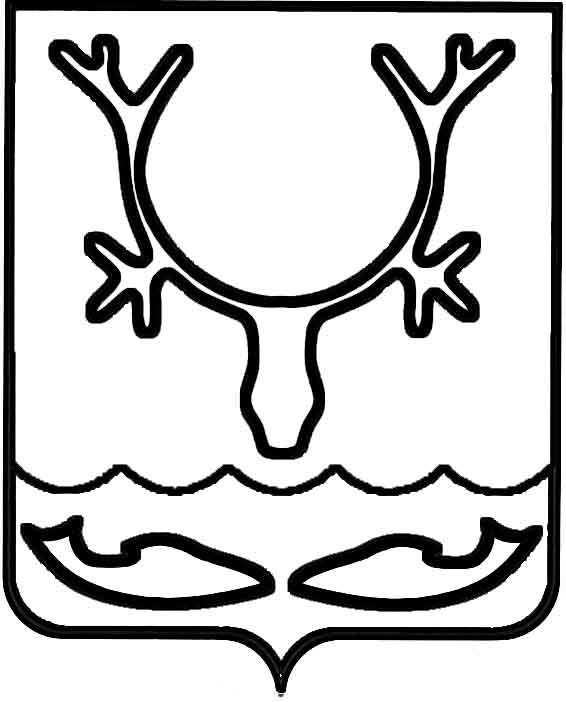 Администрация муниципального образования
"Городской округ "Город Нарьян-Мар"ПОСТАНОВЛЕНИЕО внесении изменений в постановление Администрации муниципального образования "Городской округ "Город Нарьян-Мар" 
от 03.07.2019 № 628 "О создании комиссии 
по проведению конкурсов по отбору управляющих организаций для управления многоквартирными домами"В соответствии с п. 21 постановления Правительства Российской Федерации 
от 06.02.2006 № 75 "О порядке проведения органом местного самоуправления открытого конкурса по отбору управляющей организации для управления многоквартирным домом" Администрация МО "Городской округ "Город Нарьян-Мар"П О С Т А Н О В Л Я Е Т:Приложение 1 к постановлению Администрации муниципального образования "Городской округ "Город Нарьян-Мар" от 03.07.2019 № 628 "О создании комиссии по проведению конкурсов по отбору управляющих организаций 
для управления многоквартирными домами" изложить в редакции согласно приложению к настоящему постановлению.Настоящее постановление вступает в силу со дня официального опубликования.Приложение к постановлению Администрации муниципального образования  "Городской округ" Город Нарьян-Мар"от 21.07.2021 № 906            "Приложение 1к постановлению Администрации МО "Городской округ" Город Нарьян-Мар" от 03.07.2019 № 628Состав комиссии по проведению конкурсов по отбору управляющих организаций для управления многоквартирными домами на территории муниципального образования "Городской округ" Город Нарьян-Мар""  21.07.2021№906Глава города Нарьян-Мара О.О. БелакБережной Андрей Николаевич Первый заместитель Главы муниципального образования "Городской округ "Город Нарьян-Мар", председатель КомиссииТерентьева Елена Александровнаначальник управления жилищно-коммунального хозяйства Администрации муниципального образования "Городской округ "Город Нарьян-Мар", заместитель председателя КомиссииАншуков Кирилл Михайловичзаместитель начальника отдела по содержанию муниципального жилищного фонда муниципального казенного учреждения "Управление городского хозяйства г. Нарьян-Мара", секретарь комиссииБобрикова Вилициада Васильевнаначальник отдела по содержанию муниципального жилищного фонда муниципального казенного учреждения "Управление городского хозяйства г. Нарьян-Мара"Гмырин Виктор Георгиевичдепутат Совета "Городской округ "Город Нарьян-Мар"Дроздова Вера Авенировнадепутат Совета "Городской округ "Город Нарьян-Мар"Кислякова Надежда ЛеонидовнаНачальник управления экономического и инвестиционного развития Администрации муниципального образования "Городской округ "Город Нарьян-Мар"Лисиценский Алексей Владимировичначальник отдела жилищно-коммунального хозяйства, дорожного хозяйства и благоустройства управления жилищно-коммунального хозяйства Администрации муниципального образования "Городской округ "Город Нарьян-Мар" Могутова Анна Дмитриевна Начальник правового управления Администрации муниципального образования "Городской округ "Город Нарьян-Мар"Огарков Александр СергеевичСпециалист по работе с населением и УК отдела по содержанию муниципального жилищного фонда муниципального казенного учреждения "Управление городского хозяйства г. Нарьян-Мара"Руденко Анатолий Викторовичдиректор МКУ "Управления городского хозяйства г. Нарьян-Мара"